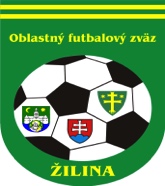 ÚRADNÁ SPRÁVA číslo 211. ŠDK - predseda Peter VACHAN, zasadnutie dňa 11. 4. 2024Vylúčení po ČK. Disciplinárna sankcia (ďalej len DS) – nepodmienečné pozastavenie výkonu športu alebo akejkoľvek funkcie, podľa čl. 9/2b1, 2 DP:Vladimír Komada, 1403500, Veľké Rovné I. DT dospelí, 2 s. s. N od 8. 4. 2024, podľa čl. 49/1a,2a DP, 10 EURImrich Malík, 1239022, Veľké Rovné I. DT dospelí, 3 týždne N od 8. 4. 2024, podľa čl. 48/1c,2b DP, 10 EURJán Kapitulčin, 1094677, Zástranie I. DT dospelí, 3 týždne N od 8. 4. 2024 pozastavenie výkonu akejkoľvek funkcie v klube, podľa čl. 48/1c,2b DP, 10 EURAdam Bugáň, 1228894, Stráža I. DT dospelí, 2 s. s. N od 8. 4. 2024, podľa čl. 46/1,2a DP, 10 EURĽubomír Čillík, 1284901, Hrabové II. DT dospelí, 2 s. s. N od 8. 4. 2024, podľa čl. 49/1a,2a DP, 10 EURVylúčení po 2. ŽK. DS – nepodmienečné pozastavenie výkonu športu alebo akejkoľvek funkcie na 1 súťažné stretnutie, podľa čl. 9/2b1,2 DP a čl. 37/3 DP:DS po 5. ŽK – pozastavenie výkonu športu na 1 majstrovské stretnutie, podľa čl. 37/5a DP:Martin Milučký, 1302947, Veľké Rovné I. DT dospelí, od.8. 4. 2024, 10 EURAdrián Dobroň, 1286587, Zástranie I. DT dospelí, od.8. 4. 2024, 10 EURIvan Michalec, 1265146, Divinka II. DT dospelí, od.8. 4. 2024, 10 EURMichal Beháň, 1333641, Nezbudská Lúčka II. DT, dospelí, od.8. 4. 2024, 10 EURMichal Jaššo, 1250214, Turie III. DT dospelí, od.8. 4. 2024, 10 EURMatej Dirgas, 1230085, Divina III. DT dospelí, od.8. 4. 2024, 10 EURMário Meliš, 1377208, Kamenná Poruba I. A2B dorast, od 8. 4. 2024, 5 EURDisciplinárne oznamy:ŠDK ukladá klubu FK Zástranie, na základe ZoS a vlastných zistení za HNS priaznivcov voči DO (urážlivé a vulgárne pokriky) po skončení s. s. 16.kola I. DT dospelí Ďurčiná-Zástranie, DS - pokuta 50 EUR, podľa RS 87.5, 10 EURŠDK ukladá klubu FK Terchová za ohlásenú neúčasť družstva na s. s. dospelých peňažnou pokutou 35 EUR, podľa RS 87.7, 10 EURŠDK schvaľuje žiadosť Denis Štefánik, 1308999, o zmenu uloženej DS a podmienečne upúšťa od výkonu jej zvyšku od 11. 4. 2024 a určuje skúšobnú dobu do 30. 6. 2024, podľa čl. 41/1,2 DP, 10 EURKarol Rolko, 1308087, na základe ZoS, vlastných zistení a výpovede menovaného na zasadnutí dňa 11. 4. 2024 za HNS voči súperovi, DS – 1 s. s. N od 1. 4. 2024, podľa čl. 47/1a,2a DP, 10 EURDenis Begičevič, 1351746, na základe ZoS, vlastných zistení a výpovede menovaného na zasadnutí dňa 11. 4. 2024 za HNS voči súperovi, DS – 1 s. s. N od 1. 4. 2024, podľa čl. 47/1a,2a DP, 10 EURVladimír Mračník, 1173026, na základe ZoS, vlastných zistení a výpovede menovaného na zasadnutí dňa 11. 4. 2024 za HNS voči súperovi, DS – 1 s. s. N od 1. 4. 2024, podľa čl. 37/3 DP, 10 EURŠDK ukladá R Tibor Ondrušík, za nerešpektovanie povinnosti uvedenej v ÚS č. 20-U212, DS – pokuta 20 EUR, podľa čl. 64/1,5 DP, 10 EURŠDK ukladá R Tomáš Pekarík, za nerešpektovanie povinnosti uvedenej v ÚS č. 20-U212, DS – pokuta 20 EUR, podľa čl. 64/1,5 DP, 10 EURŠDK ukladá klubu TJ Pšurnovice za porušenie ustanovení o vyhotovení videozáznamu zo s. s. II. DT dospelých uvedenej v RS 80.1, DS – upozornenie, 10 EURŠDK ukladá klubu TJ Považský Chlmec za porušenie ustanovení o vyhotovení videozáznamu zo s. s. I. DT dospelých uvedenej v RS 80.1, DS – upozornenie, 10 EURŠportovo-technické oznamy: ŠDK kontumuje s. s. 16.k II. DT dospelých Hvozdnica-Terchová na 3:0 v prospech Hvozdnica, podľa čl. 82/1b SPZmena HP pri turnaji prípraviek FC Juventus Žilina (C) 	HP štadión Zástranie2.KR – predseda Pavel Ištvánik, zasadnutie dňa 11.4.2024KR Informuje: školenie nových rozhodcov začne 15.4.2024. Záujemcovia o funkciu rozhodcu, sa môžu  prihlásiť na e-mailovej adrese kr-obfzza@obfzza.sk .KR Informuje: kluby ktoré nespĺňajú podmienku počtu rozhodcov v zmysle rozpisu súťaže, majú možnosť prihlásiť adeptov na školenie na e-mailovej adrese: kr-obfzza@obfzza.sk . Školenie nových rozhodcov začne 15.4.2024.KR eviduje k 21.3.24 nasledujúce kluby v pôsobnosti OBFZ, ktoré nespĺňajú počet aktívnych rozhodcov podľa RS bod 66.: Belá -1, Dolná Tížina -1, Hrabové -2, Jablonové -1, 
Kotrč. Lúčka -1, Krásňany -1, Lietava -1, Ovčiarsko -1, Predmier -1, Rajec -1, Terchová -1, Turie -1, Uniza -1Žiadame kluby v prípade nezrovnalosti o bezodkladnékontaktovanie KR na e-mailovej adrese: kr-obfzza@obfzza.skKR zaevidovala  zmluvu o klubovej príslušnosti medzi TJ Hviezda Zádubnie a rozhodcom Alexom Veselým.KR  oceňuje aktívnu účasť rozhodcov na rozhodcovskom workshope konaného 10.4.24 v Dolnom HričoveOspravedlnenia: Šottník do 30.4.; T.Ondrušík do 30.4.; Pulen D. 14.4, 20.4.;Vrbka 11.5., 25.5. a 8.6. 13.4., 28.4., 5.5., 19.5. a 2.6.; Závodský 14.4.; Michna 21.4.; Očko 21.4.;Veselý A. 20.4.,28.4.,4.5.,11.5.,18.5.,25.5.,1.6.,9.6.,15.6.,; Botka 23.4.- 28.4., 10.5.- 12.5.; Jakubský 13.4. po 12:00; Blaško 20.4 a 21.4.; Michal J. 21.4.; Zemiak D. 19.4.-21.4.;Michalec 27-28.4.;KR upozorňuje: všetkých R, že ospravedlnenia je možné posielať na známu adresu delegovanie@obfzza.sk  najneskôr do 10 dní pred začiatkom MFS. Po tomto termíne bude ospravedlnenie považované za neskoré (rozhodcovia budú odstúpení ŠDK). KR upozorňuje: rozhodcov na NL SSFZ, že podľa pokynov KR SSFZ ako aj podľa RS OBFZ ZA bodu 49 sú povinní posielať ospravedlnenia aj na emailovú adresu  delegovanie@obfzza.skKR odporúča všetkým R skontrolovať si platnosť RP, v prípade, že im v krátkej budúcnosti končí platnosť je nevyhnutné cez svoj ISSF účet požiadať o vydanie nového. Bez platného nemôže byť R delegovaný.KR upozorňuje: na miesto konania MFS                      FC Juventus Žilina (A)       Divinka , 01331 Divinka                      FC Juventus Žilina (B)       Zástranie , 010 03 Žilina                      FC Juventus Žilina (C) 	ZŠ - Závodie                       FC Juventus Žilina (D) 	ZŠ - Závodie                       1. KŠK Žilina U15            Hlavná , 010 03 Žilina                     1. KŠK Žilina U13            Rajecká , 01001 ŽilinaKR upozorňuje: R na povinnosť uzatvoriť zápis o stretnutí do 1hodiny po odohratí MFS. V odôvodnených prípadoch do 24:00daného dňa (napríklad z dôvodu výpadku internetu v miestekonania stretnutia). V prípade opakovania neuzatvorenia zápisovdo 1 hodiny po odohratí MFS bez relevantného zdôvodnenia zostrany R budú rozhodcovia postúpení na potrestanie ŠDK.KR oznamuje klubom, že v prípade záujmu zorganizuje pre futbalové kluby školenie ohľadom výkladu pravidiel futbalu. V prípade záujmu kontaktujte KR na emailovej adrese:
kr-obfzza@obfzza.sk, alebo pre viac informácii volajte na
tel. číslo - 0908845795.KR upozorňuje FK, že pri sťažnosti na výkon R voči udeleniu ŽK považuje podnet za závažný, len v prípade ak bude súčasťou udelenia ČK po 2. ŽK. Za závažné pochybenie pre podanie podnetu cez ISSF na KR ObFZ v zmysle ustanovení RS kap. XIV. bod 83 je neoprávnené udelenie ČK hráčovi, prípadne neudelenie ČK hráčovi, nesprávne nariadený PK, nesprávne uznaný, prípadne neuznaný gól. Poplatok 40 EUR podľa RS kap. XIV. bod 83.6 bude uhradený v MZF, okrem prípadov opodstatnenosti, čiastočnej opodstatnenosti, nepreukázateľnosti z hľadiska snímania videokamerou, resp. stiahnutia sťažnosti do začiatku zasadnutia príslušnej komisie.Príklady podaní:V čase 15:30 prvý polčas podľa videa z futbalnetu mal byť hráč súpera XY vylúčený z hry za surovú hru, prípadne HNS.V čase 35:15 prvý polčas podľa futbalnetu sme mali zahrávať pokutový kop za podrazenie súpera v PÚ.V čase 41:10 druhý polčas nám nebol uznaný regulárny gól.KR oznamuje, pre registráciu klubovej príslušnosti rozhodcu je potrebné použiť tlačivo „Zmluva o klubovej príslušnosti rozhodcu“. Následne je nutné poslať elektronickú kópiu (scan, foto) na emailovú adresu kr-obfzza@obfzza.sk a poštou na adresu OBFZ. KR  zároveň upozorňuje, že zmena klubovej príslušnosti, je možná len na základe podmienok v RS.3. TMK – predseda Ján CapkoUpozorňujeme FK  - informáciu ohľadne turnaja “Memoriál Antona Mühelyiho 2024“ nájdete na stránke : www.futbalzilina.sk4. Sekretariát  -  ObFZVážený používateľ ISSF,

ospravedlňujeme za vopred neoznámenú zmenu pri prihlasovaní do ISSF systému. Včera bola nasadená nová verzia ISSF kde sa upravovalo prihlasovanie do ISSF kvôli odstráneniu jedinečnosti emailovej adresy v systéme, vysvetlenie je nižšie.

DO ISSF SA ODTERAZ UŽ PRIHLASUJE POMOCOU REGISTRAČNÉHO ČÍSLA A HESLA, EMAILOVÁ ADRESA SA UŽ NEDÁ POUŽIŤ.

Poprosím klubových a tímových manažerov ako aj trénerov, aby informovali o tomto hlavne hráčov klubu.

Dôvod:
Zrušenie jedinečnosti emailovej adresy v systéme sa udialo na základe mnohých požiadaviek rodičov s viacerými deťmi, kedy pre každé dieťa bola nevyhnutná jedinečná emailová adresa, čo spôsobovalo veľa problémov.

Odteraz je možné jednu emailovú adresu použiť pri registrácii viacerých osôb (detí jednej rodiny) viackrát.Ešte malé upresnenie k prihlasovaniu.

JE MOŽNÉ POUŽIŤ AJ RODNÉ ČÍSLO OSOBY BEZ LOMÍTKA, pokiaľ neviete svoje registračné číslo.S pozdravom
Ján Letko   Ing. Igor Krško  v.r.                                              Milan Matejčík  v.r.predseda ObFZ	                                              sekretár ObFZZmeny termínovSúťažKoloDomáciHostiaNový termínPoplatok POZNÁMKA2.tr.dospelí17KolároviceRašov13.4.2024 o 12,0018PšurnoviceMojš1.5.2024 o 14,003.tr.dospelí22TrnovéDolný Hričov8.5.2024 o 14,301.tr.dorast15OščadnicaTrnové18.4.2024 o 17,00Trnové 5 €16PodvysokáTerchová21.4.2024 o 12,0017HliníkKam. Poruba27.4.2024 o 15,0022TrnovéTerchová1.5.2024 o 10,0014PodvysokáHliník1.5.2024 o 12,00Hliník 5 €2.tr.dorast17RadôstkaDivina14.4.2024 o 13,00výmena poradia15KŠK ŽilinaDlhé Pole14.4.2024 o 14,0018Dlhé PoleHôrky20.4.2024 o 12,3021DivinaDolná Tižina11.5.2024 o 14,0022KŠK ŽilinaDivina19.5.2024 o 13,0025DivinaOvčiarsko8.6.2024 o 14,3015KŠK ŽilinaDlhé Pole15.6.2024 o 15,001.tr.žiaci14Dolný HričovKam. Poruba1.5.2024 o 16,3015Kam. PorubaRašov8.5.2024 o 15,3022StrečnoVarín18.5.2024 o 10,002.A tr.žiaci14TrnovéLiet. Lúčka1.5.2024 o 12,3024TrnovéZádubnie6.6.2024 o 16,302.B tr.žiaci15DivinaŠtiavnik14.4.2024 o 10,00, ihrisko Štiavnik14.4.2024 o 10,00, ihrisko Štiavnik19BitarováŠtiavnik12.5.2024 o 10,00výmena poradia12ŠtiavnikBitarová2.6.2024 o 10,00výmena poradia1.A tr.ml.žiaci15TerchováTrnové16.4.2024 o 17,00Trnové 5 €22TrnovéĎurčiná8.5.2024 o 12,001.B tr.ml.žiaci16Horný HričovLiet. Lúčka18.4.2024 o 17,0016Juventus CSúľov21.4.2024 o 10,0017Juventus DSúľov27.4.2024 o 16,3020Juventus DLiet. Lúčka18.5.2024 o 10,00, ihr. L. Lúčka18.5.2024 o 10,00, ihr. L. Lúčka22Juventus CLiet. Lúčka1.6.2024 o 10,00, ihr. L. Lúčka1.6.2024 o 10,00, ihr. L. Lúčka